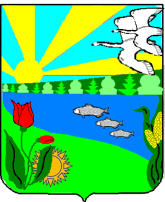 Администрация  Песковатского сельского поселениеГородищенского муниципального района Волгоградской областих.Песковатка Городищенского муниципального района Волгоградской области  тел. (268) 4-11-17П О С Т А Н О В Л Е Н И Еот  28.01.2020  г.                                                                                № 7О внесении изменений в постановление администрации Песковатского сельского поселения от 26.02.2019г. № 12 "Об утверждении реестра мест (площадок) накопления твердых коммунальных отходов на территории Песковатского сельского поселения"В соответствии с Федеральным законом от 06.10.2003 N 131-ФЗ "Об общих принципах организации местного самоуправления в Российской Федерации", статьей 13.4 Федерального закона от 24.06.1998 N 89-ФЗ "Об отходах производства и потребления", Постановлением Правительства РФ от 31.08.2018 N 1039 "Об утверждении Правил обустройства мест (площадок) накопления твердых коммунальных отходов и ведения их реестра", Уставом Песковатского сельского поселения, Решением Песковатского Совета депутатов от 25.12.2014г. № 28 "Об утверждении Правил благоустройства территории Песковатского сельского поселения", ПОСТАНОВЛЯЕТ:1. Внести в постановление администрации Песковатского сельского поселения от26.02.2019г. № 12 «Об утверждении реестра мест (площадок) накопления твердых коммунальных отходов на территории Песковатского сельского поселения следующие изменения:1.1. Приложение № 1 к Постановлению добавить новый пункт № 29.2. Обнародовать настоящее постановление на информационных стендах и разместить на официальном сайте Песковатского сельского поселения в информационно-коммуникационной сети Интернет.3. Контроль за исполнением настоящего постановления оставляю за собой.Приложение № 1К Постановлению № 95 от 11.12.2019г.Реестр
мест (площадок) накопления ТКО на территории Песковатского сельского поселенияГлава Песковатскогосельского поселения                                                                         А.А.Торшин№Собственник (владелец) контейнерной площадки (полное наименование)Место расположение контейнерной площадкиКоличество контейнеров (шт)Сведения об используемом покрытииОбъём контейнеров (м3)ТехническиеХарактеристикиМест (площадок) накопления ТКОИсточники образования ТКО, которые складируются на площадке29Песковатская средняя школа – филиал МБОУ «Городищенская СШ № 1»х. Песковатка ул. Центральная, 11 2Брусчатка0,75подъездные пути - асфальт, грунтовая дорога, Расстояние до жилых  зданий, строений - 100м.Песковатская средняя школа – филиал МБОУ «Городищенская СШ № 1»